КЫРГЫЗСКАЯ РЕСПУБЛИКАМинистерство образования и наукиГодовой отчет по Проекту: «Образование для будущего»  По реализации Плана экологических и социальных обязательствЯнварь-2022 г.1. ВведениеВ 2018 году Президент Кыргызской Республики утвердил Национальную стратегию развития Кыргызской Республики на 2018–2040 годы. Основная цель стратегии – создать возможности для развития человеческого капитала, в том числе посредством образования и создания высокопродуктивных качественных рабочих мест, особенно в стратегических секторах. Первый этап реализации данной стратегии прописан в «Программе развития КР на 2018-22 годы», где установлены приоритеты для сектора образования: (i) повысить качество образования; (ii) повысить эффективность системы образования с точки зрения обучения навыкам, необходимым современной экономике; (iii) обеспечить школы современными учебно-методическими материалами и инновационными технологиями, (iv) повысить профессиональную квалификацию учителей. Последующие этапы развития прописаны в «Национальной стратегии развития сектора образования до 2030 года», в котором предусмотрены следующие приоритеты: (i) расширить доступ к ДВО и повысить качество соответствующих услуг; (ii) развить профессиональный потенциал учителей, чтобы они могли более эффективно обучать учащихся навыкам, включая междисциплинарные навыки (например, цифровая грамотность), и внедрить гибкую, доступную и недорогую систему непрерывного повышения квалификации; (iii) улучшить доступность и обеспечить использование цифровых учебно-методических материалов в школах; (iv) укрепить систему оценивания: дети должны проходить формативное оценивание; при проведении итогового оценивания необходимо исходить из компетенций, на развитие которых направлена учебная программа; для выявления и устранения недостатков системы необходимо проводить оценку результатов обучения на основе выборок.  Дата вступления в силу проекта «Образование для будущего» - 01.09.2020 г.1.1. Цель и описание проектаЦель проекта – оказание содействия в достижении целей Национальной стратегии развития Кыргызской Республики на 2018–2040 годы в секторе образования за счет расширения доступа к дошкольному образованию и повышения качества образования (например, стимулировав изучение компетенций высшего порядка, включая социально-эмоциональные навыки). Это позволит создать основу для адаптивного обучения, благодаря которому учащиеся приобретают навыки, необходимые для того, чтобы стать успешным современным работником. Помимо этого, в задачи проекта входит улучшение учебного процесса за счет использования цифровых материалов. Проект также старается улучшить измерение когнитивных и не когнитивных навыков и укрепить все три типа оценивания, изложенные в ПРСО 2026.Проект состоит из двух компонентов, основной и компонент для поддержки реализации. Компонент 1: Улучшение преподавания и обучения Целью этого компонента является обеспечение равноправного доступа к качественному дошкольному образованию и повышение эффективности учебного процесса в дошкольных учреждениях и средней школе. Подкомпонент 1.1: Улучшение уровня подготовки к школе среди детей, не имеющих равного доступа к образовательным услугам.Цель подкомпонента – улучшение доступа к дошкольному образованию в бедных сельских районах (где нет доступа к таким услугам или нет совсем, или очень низкий) за счёт создания общинных детских садов (ОДС).Подкомпонент 1.2: Повышение эффективности работы учителей.Цель подкомпонента – повышение потенциала учителей дошкольных учреждений и средних школ с помощью более современной модели профессионального развития.Подкомпонент 1.3: Поддержка учебного процесса с помощью технологий.Цель подкомпонента – укрепление потенциала учителей для эффективного использования в учебном процессе цифровых ресурсов, которые в соответствии с новой учебной программой дополняют новые учебники.Подкомпонент 1.4: Улучшение системы измерения результатов учебного процесса.Цель подкомпонента – обеспечение дальнейшего развития системы измерения результатов учебного процесса и наращивание потенциала оценивания результатов обучения учащихся с точки зрения когнитивных и не-когнитивных навыков (с разбивкой по гендерной принадлежности).Компонент 2: Управление реализацией для достижения результатовЦель этого компонента заключается в поддержке реализации и управления проектной деятельностью, включая техническую, защитную и фидуциарную поддержку, а также мониторинг, оценку и отчётность.2. Мониторинг и отчетностьЗа отчетный период в рамках реализации проекта «Образование для будущего» инцидентов и несчастных случаев не зафиксировано.3. Организационная структураПо результатам конкурсного отбора, в мае 2021 г. заключен контракт на предоставление консультационных услуг по экологическим и социальным вопросам в ОРКП ВБ при Министерстве образования и науки Кыргызской Республики;4. СЭС 1. Оценка и предупреждение экологических и социальных рисков и последствий4.1. Разработаны и внедрены прозрачные процедуры и процессы отбора сообществ для участия в проекте. Участвующие в проекте АО предоставляют следующие данные:Помещение (на базе школ, детских садиков, ФАП, клубы, конторы, и т д);Правоустанавливающие документы на предоставленное здание (техпаспорт, красная книга)	;Гарантийное письмо от Айыл Окмоту на имя Министра о том, что представленное помещение будет эксплуатироваться в течение 10 лет;Письмо от районной государственной администрации на имя Министра о том, что поддерживают данный проект и согласны участвовать в данном проекте; Гарантийное письмо от Рай ОО о том, что заработная плата будущих воспитателей будет включена в Республиканский бюджет;Количество не охваченных детей с 3 до 7 лет (которые ждут очереди); Согласие САНЭПИД станции (о том, что не против открытия садика в том или ином помещении/ здании);Согласие МЧС (справка);Фото помещений.С учетом вышеуказанных критериев, утвержденных МОН КР (приказ № 933/1 от 12 ноября 2020 г.) из поступивших 563 заявок на участие в проекте, были отобраны 500 помещений/ зданий для реализации проекта и создания общинных детских садов. В разрезе областей отобранные помещения выглядят следующим образом:Таблица 1. Отобранные помещения для создания ОДСЗа отчетный период проведен выборочный скрининг предоставленных помещений в Жалал-Абадской области. Из 115 объектов скрининг проведен по 25 объектам. По 90 объектам скрининг проведен онлайн с привлечением проектной компании Архи-Вижн. Также, проведен скрининг в Баткенской области. Из 30 объектов скрининг проведен по 28 объектам. По 2 объектам скрининг проведен с привлечением проектной компании Архи-Вижн.По результатам проведенного скрининга можно сделать вывод, что предоставленные помещения и прилегающая территория для игровой площадки соответствуют СЭС ВБ. Значительного воздействия при реализации проектных мероприятий не ожидается. По категории риска подпроекты относятся к умеренному воздействию.Фото 1. Объекты в Жалал-Абадской области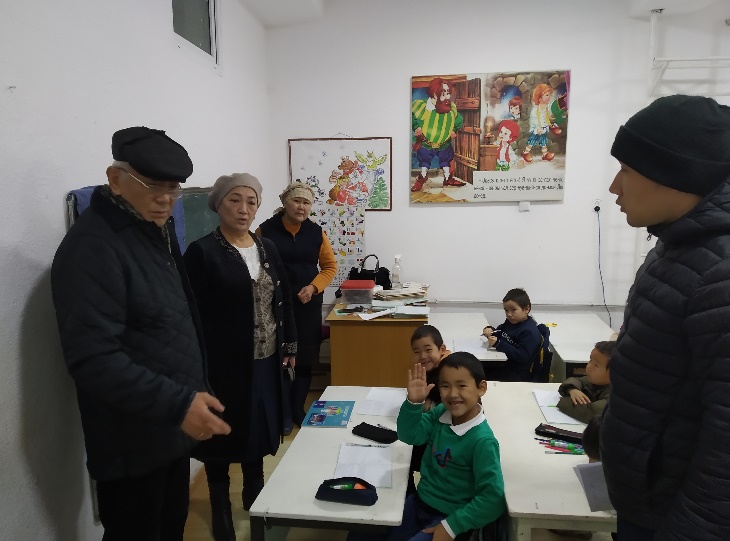 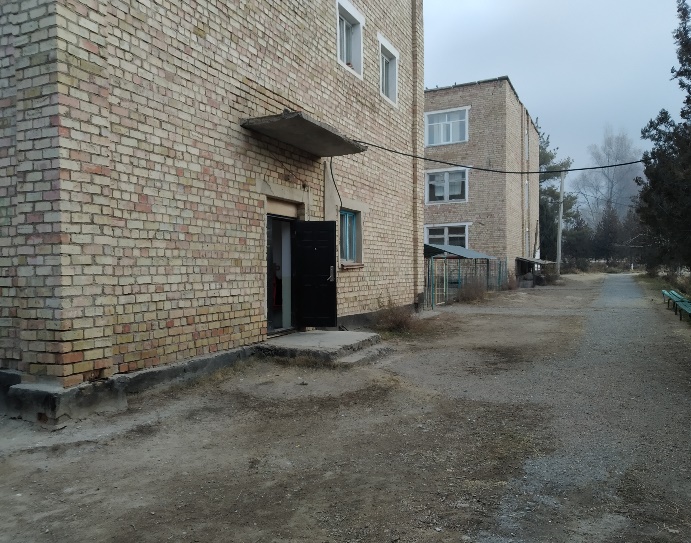 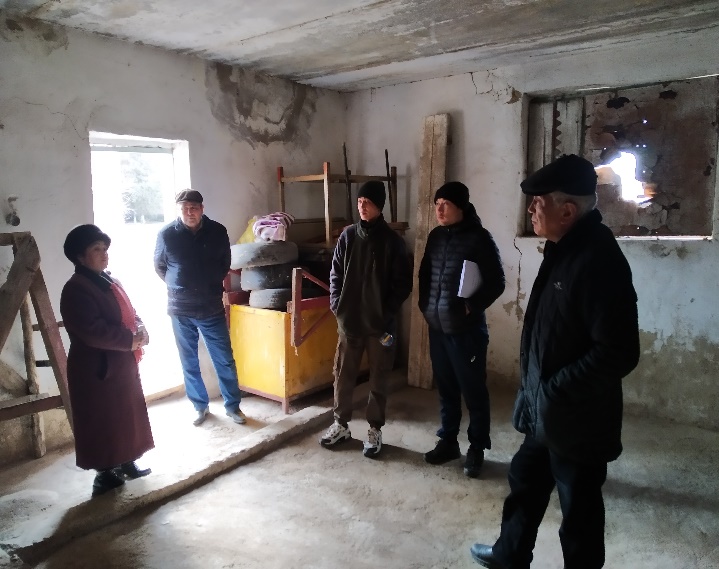 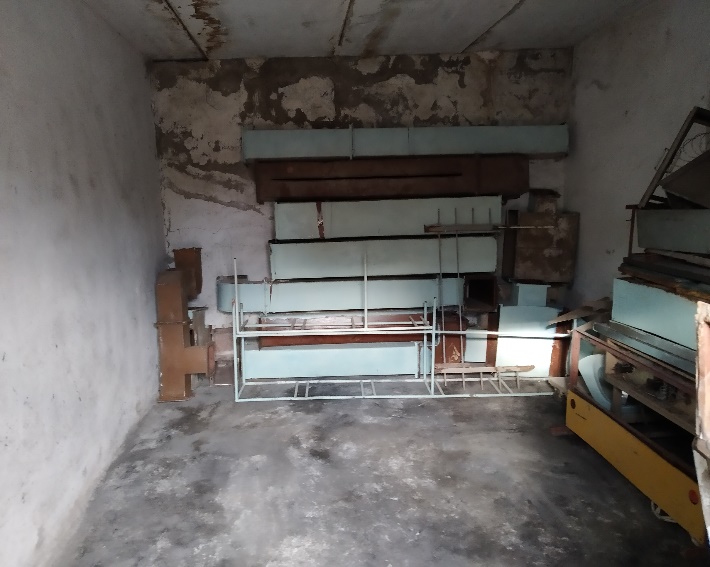 Фото 2. Объекты в Баткенской области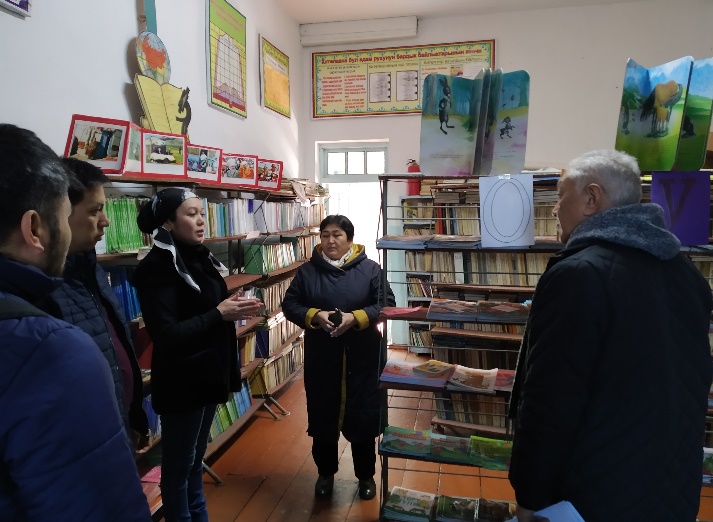 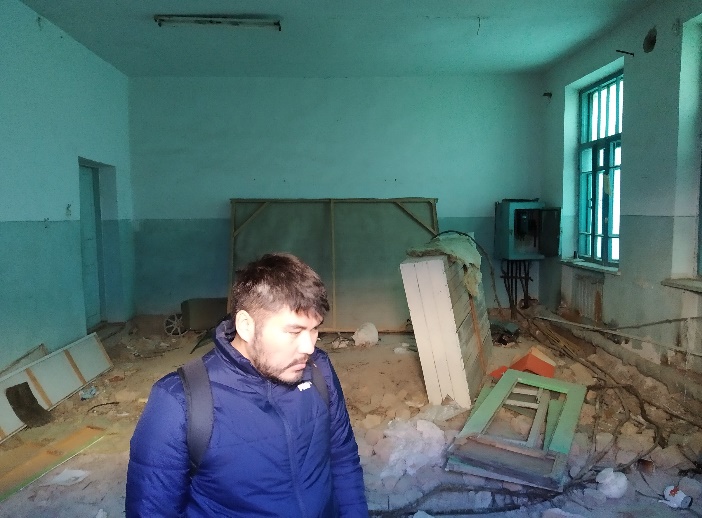 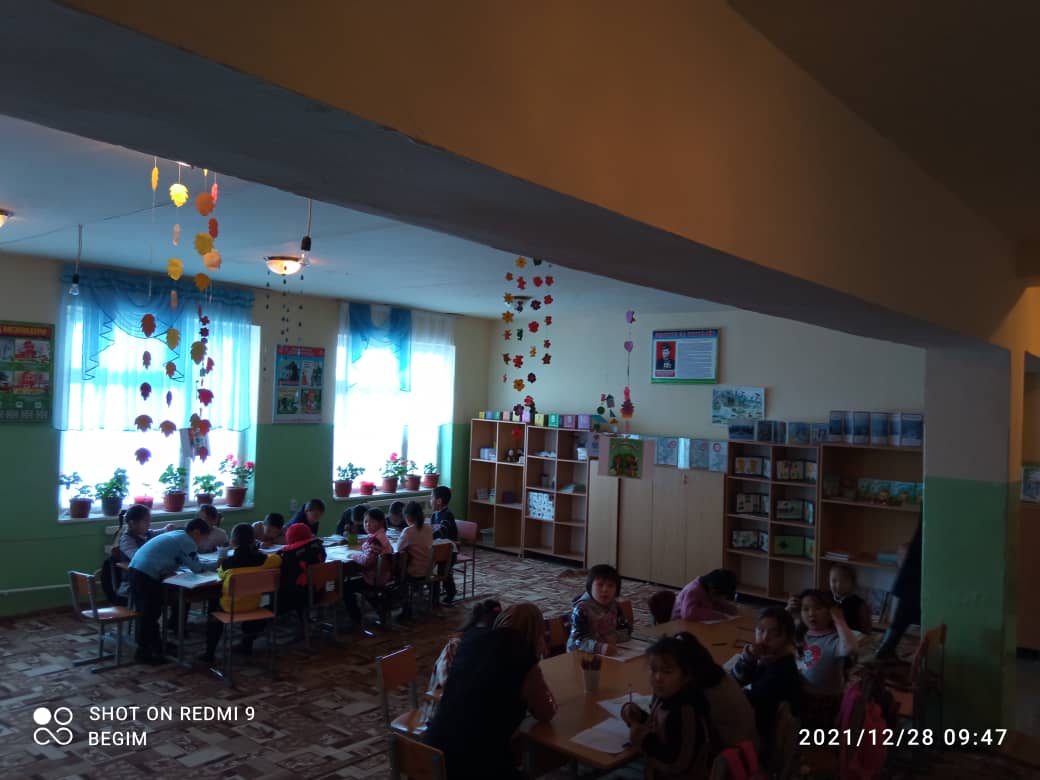 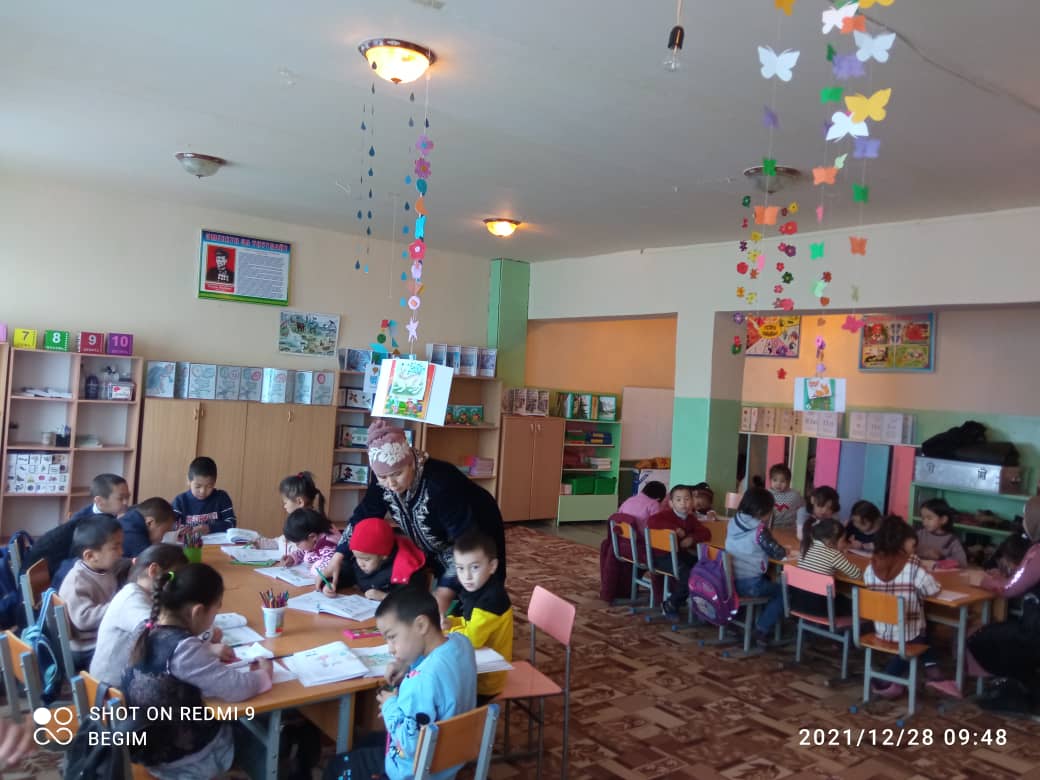 5. СЭС 2. Трудовые ресурсы и условия трудаДо начала реализации проекта разработан План управления трудовыми ресурсами (ПУТР), который соблюдается при реализации проекта и размещен на сайте МОН КР для доступа общественности к информации (https://edu.gov.kg/legislations/87/ ).ПУТР позволяет определить основные требования и риски, связанные с трудовыми ресурсами, и понять, какие ресурсы необходимы, для решения соответствующих вопросов. ПУТР – актуализируемый документ, он готовится еще на стадии подготовки проекта, а затем пересматривается и обновляется в ходе его развития и реализации. В документе указаны виды трудовых ресурсов, которые будут привлекаться для реализации проекта и методы управления этими ресурсами.Проведено обучение по СЭС ВБ:Для команды ОРКП ВБ обучение проведено – 04.10.2021 г.;Для сотрудников МОН КР обучение проведено – 22.11.2021 г.;Для компании «Архи-Вижн» обучение проведено – 24.11.2021 г.;Фото 3. Проведение обучения по СЭС ВБ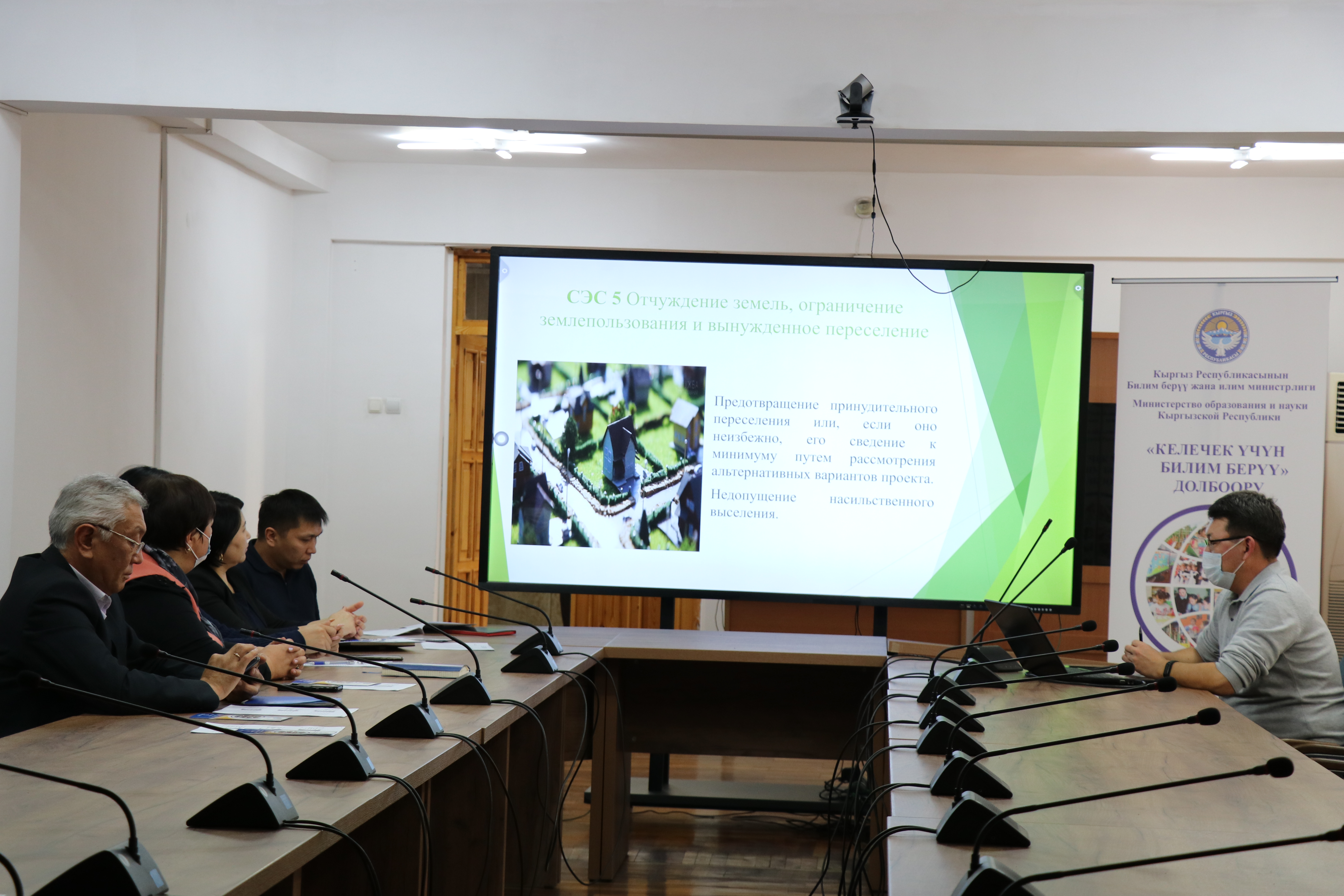 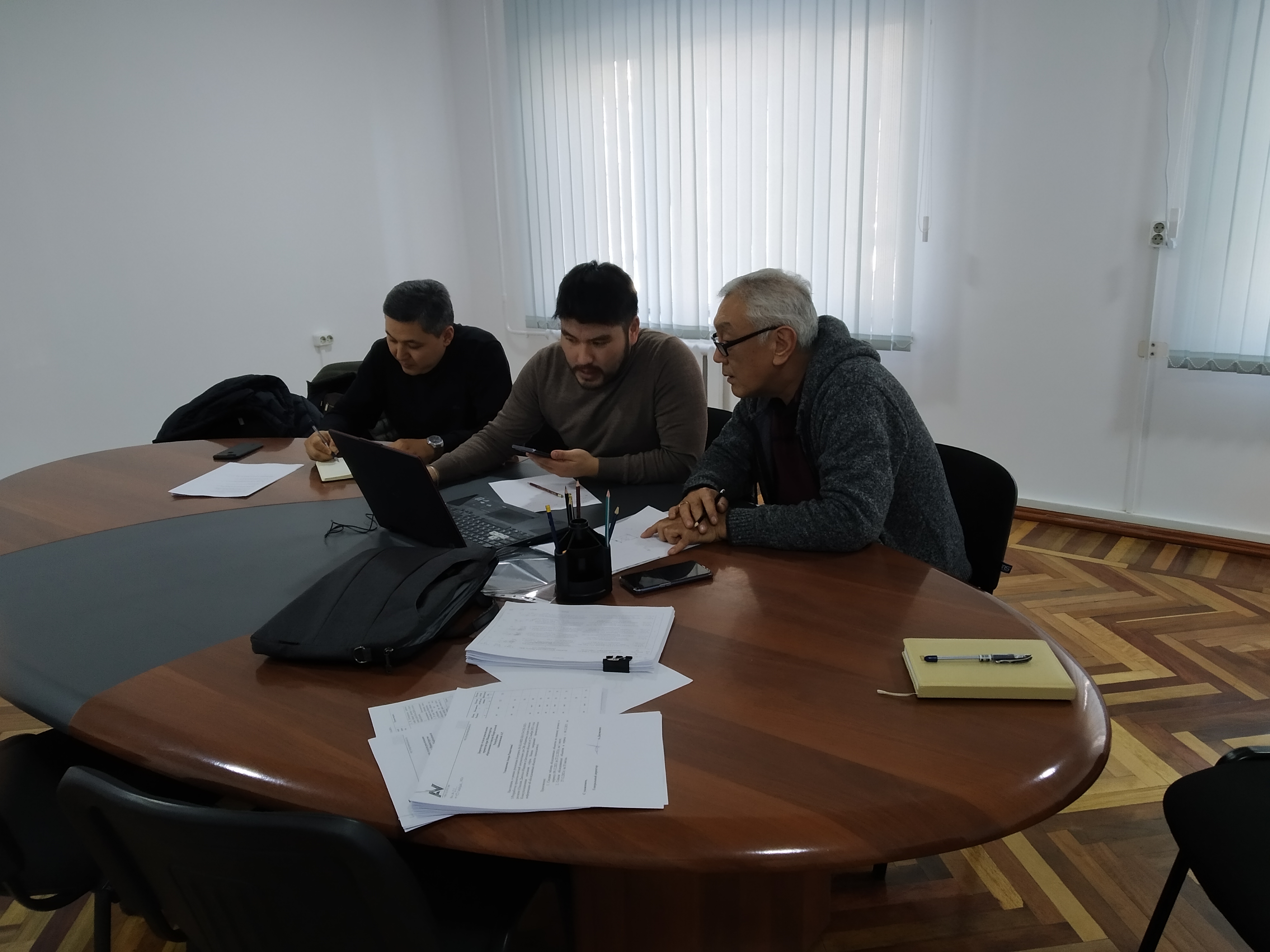 Основные сотрудники - 15Сотрудники основных поставщиков - 46. СЭС 3. Эффективность использования ресурсов, предотвращение загрязнения и управлениеДля каждого подпроекта (500 ОДС) будет подготовлен индивидуальный план управления окружающей и социальной средой (ПУОСС) с учетом особенностей объекта и в зависимости от объема работ и сложности, с интегрированием комплекса мер по смягчению социальных и экологических воздействий, экологическому мониторингу и институциональной ответственности.ПУОСС будет включен в тендерную документацию на выполнение работ, и таким образом, подрядчики будут обязаны соблюдать требования ПУОСС. Для доступа общественности к информации, все подготовленные ПУОСС будут размещены на сайте МОН КР.Фото 4. Отобранные помещения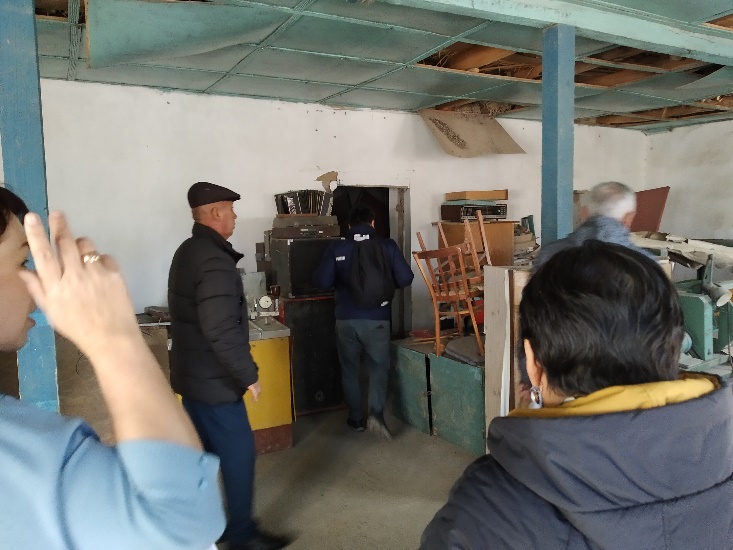 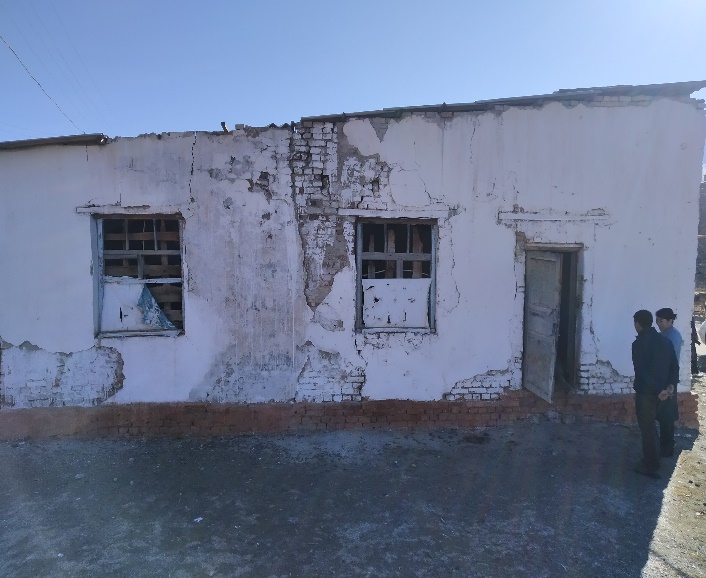 7. СЭС 4. Здоровье и безопасность сообществаПроведен скрининг в Жалал-Абадской и Баткенской областях потенциального воздействия на охрану здоровья и обеспечения безопасности населения при реализации проекта. До начала ремонтно-восстановительных работ планируется проведение тренинга по технике безопасности для команды ОКП.8. СЭС 10. Участие заинтересованных сторон и раскрытие информацииДо начала реализации проекта разработан План взаимодействия с заинтересованными сторонами (ПВЗС) который соблюдается при реализации проекта и размещен на сайте МОН КР для доступа общественности к информации (https://edu.gov.kg/legislations/88/ ).Общая цель ПВЗС состоит в определении программы взаимодействия с заинтересованными сторонами, включая информирование и консультирование общественности на протяжении всего периода подготовки и реализации проекта. В ПВЗС изложены методы определения различных потенциальных заинтересованных сторон, разработки подхода к охвату каждой из подгрупп, создания механизма, с помощью которого лица, затронутые проектом (ЛЗП), и другие заинтересованные стороны (ДЗС) будут иметь возможность высказывать опасения, предоставлять обратную связь или подавать жалобы, а также методы минимизации и снижения экологических и социальных рисков, связанных с предлагаемым проектом. В целом, ПВЗС выполняет следующие задачи: (i) определение и анализ заинтересованных сторон; (ii) планирование форм взаимодействия, эффективных средств коммуникации для консультаций и предоставления информации; (iii) создание платформ для влияния на принимаемые решения; (iv) определение роли и ответственности различных участников в реализации плана; и (iv) механизм рассмотрения жалоб (МРЖ).Для взаимодействия со всеми бенефициарами и заинтересованными сторонами, в соответствии с ПВЗС проекта, проведены проектные мероприятия по повышению уровня информированности посредством пресс-релизов на сайте МОН КР и других новостных сайтах, проведения онлайн и офлайн встреч, информационных писем, а также публикации информационных материалов в социальных сетях: Проведена встреча с представителями районных отделов образования и предоставлена информация о проекте, в том числе о соблюдении СЭС ВБ при реализации проекта;Проведена встреча с директорами школ и детских садов, учителями и воспитателями. Предоставлена детальная информация о реализации проекта;На постоянной основе проводятся консультации всех заинтересованных сторон о проекте в целом и проектных мероприятиях.Фото 5. Консультации заинтересованных сторон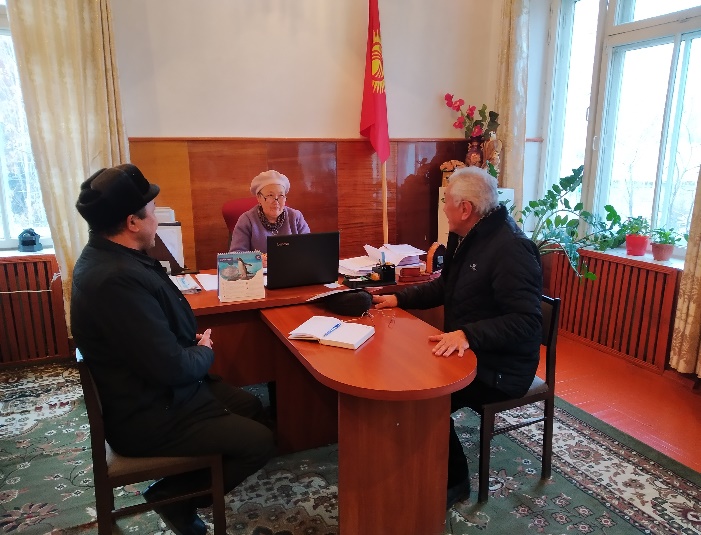 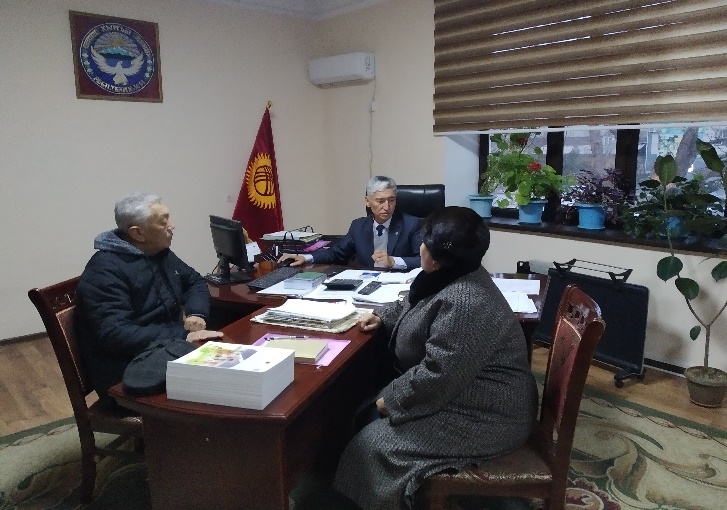 На стадии подготовки информационные материалы - плакаты и буклеты с краткой информацией о СЭС ВБ. Данные плакаты и брошюры будут распространяться для всех заинтересованных сторон.Фото 6. Информирование населения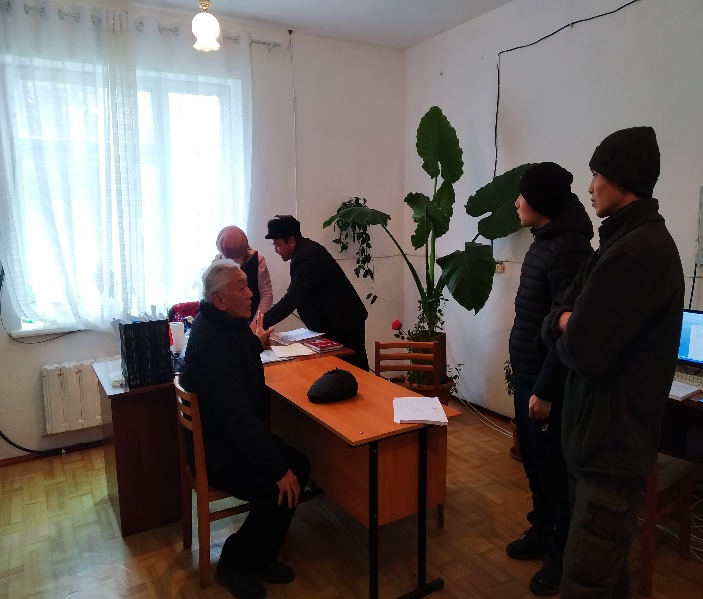 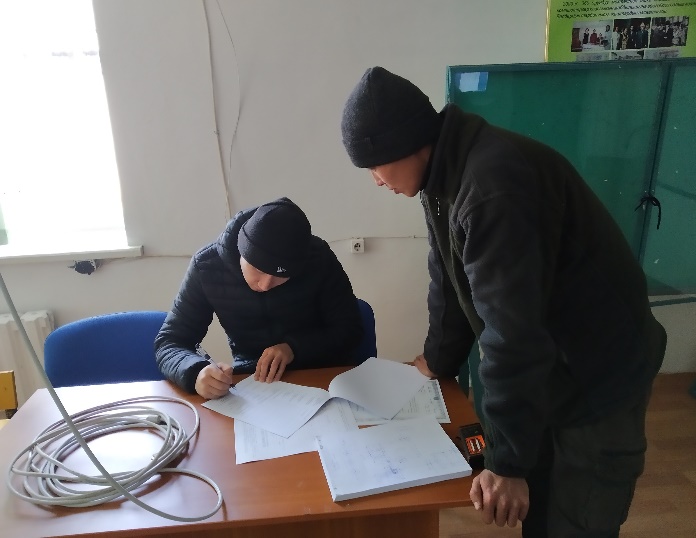 9. Мероприятия, запланированные на следующий год:Проведение скрининга предоставленных зданий/помещений по всей республике;Подготовка ПУОСС по всем подпроектам;Подготовка и дальнейшая реализация МРЖ;Взаимодействие с заинтересованными сторонами.Специалист по экологии и социальным вопросамЖумалиев К.№ОбластьКоличество помещенийКоличество детей1Иссык-Кульская573 7612Нарынская764 4363Чуйская645 2274Таласская231 7055Ошская13510 5666Жалал-Абадская1158 1717Баткенская302 990ИТОГО50036 856